09.06.22 в отрядах Светлячки состоялись тематические беседы на тему : «ВЕЛИКИЙ ПЕТР, ЦАРЬ-РЕФОРМАТОР…», посвященные 350 – летию со дня рождения Петра I. Беседы были проиллюстрированы презентацией и видеороликом. Особый интерес проявили ребята к истории появления и возделывания в России растений, которые впервые завез Петр I. Ребята закрепили полученные знания, приняв участие в викторине. Младшие ребята приняли участие в конкурсе рисунков на асфальте «Потешная флотилия». 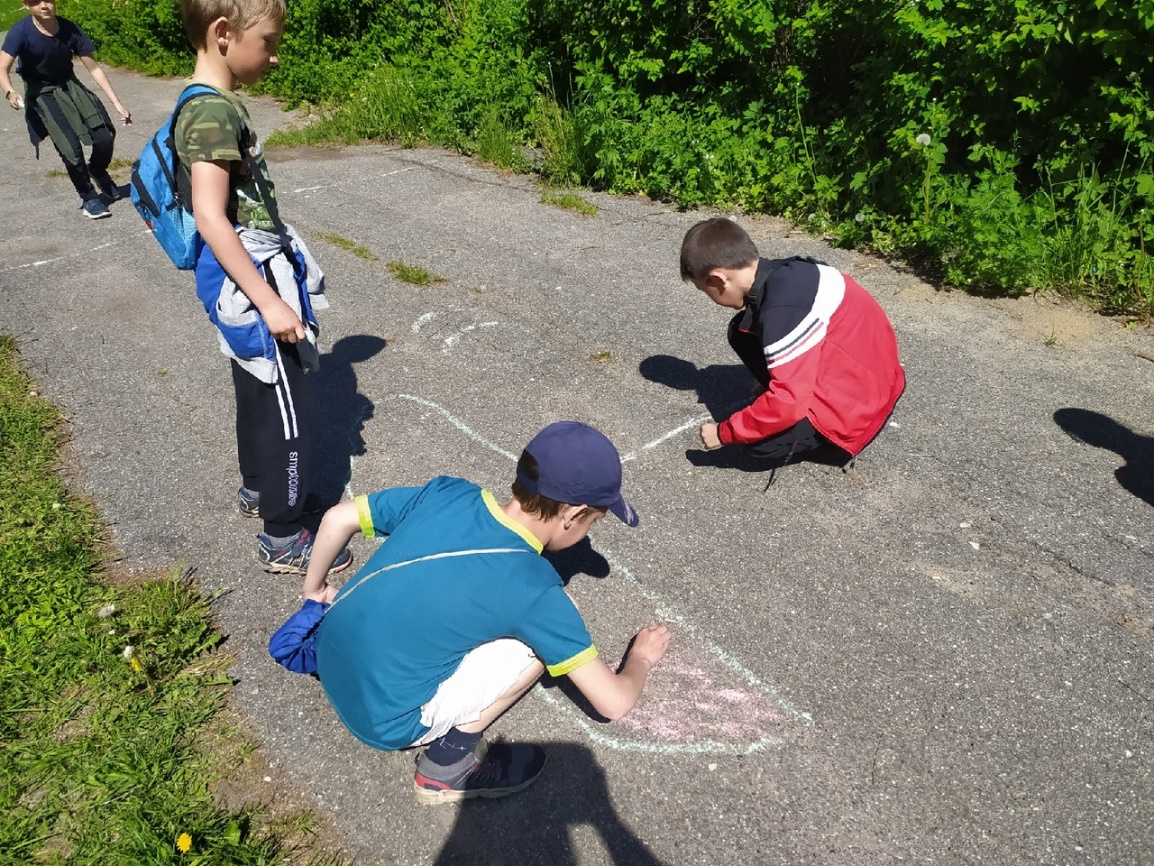 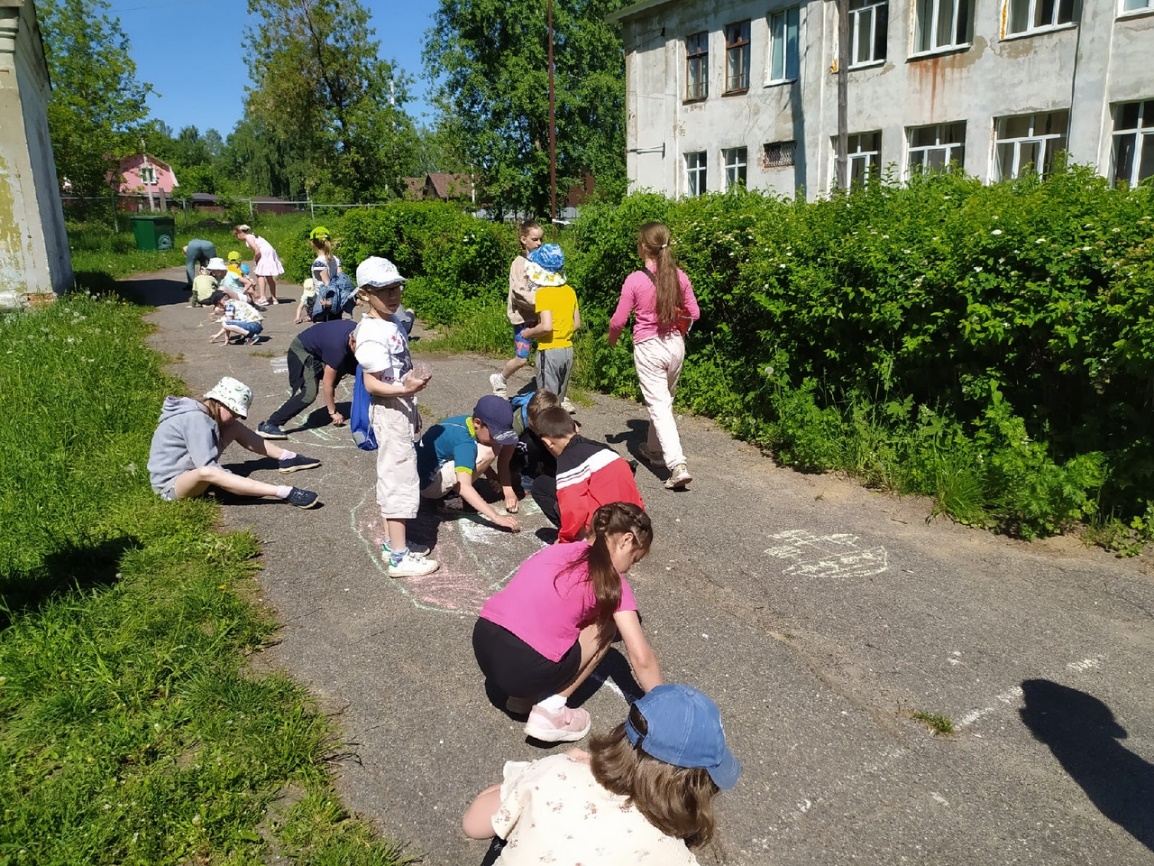 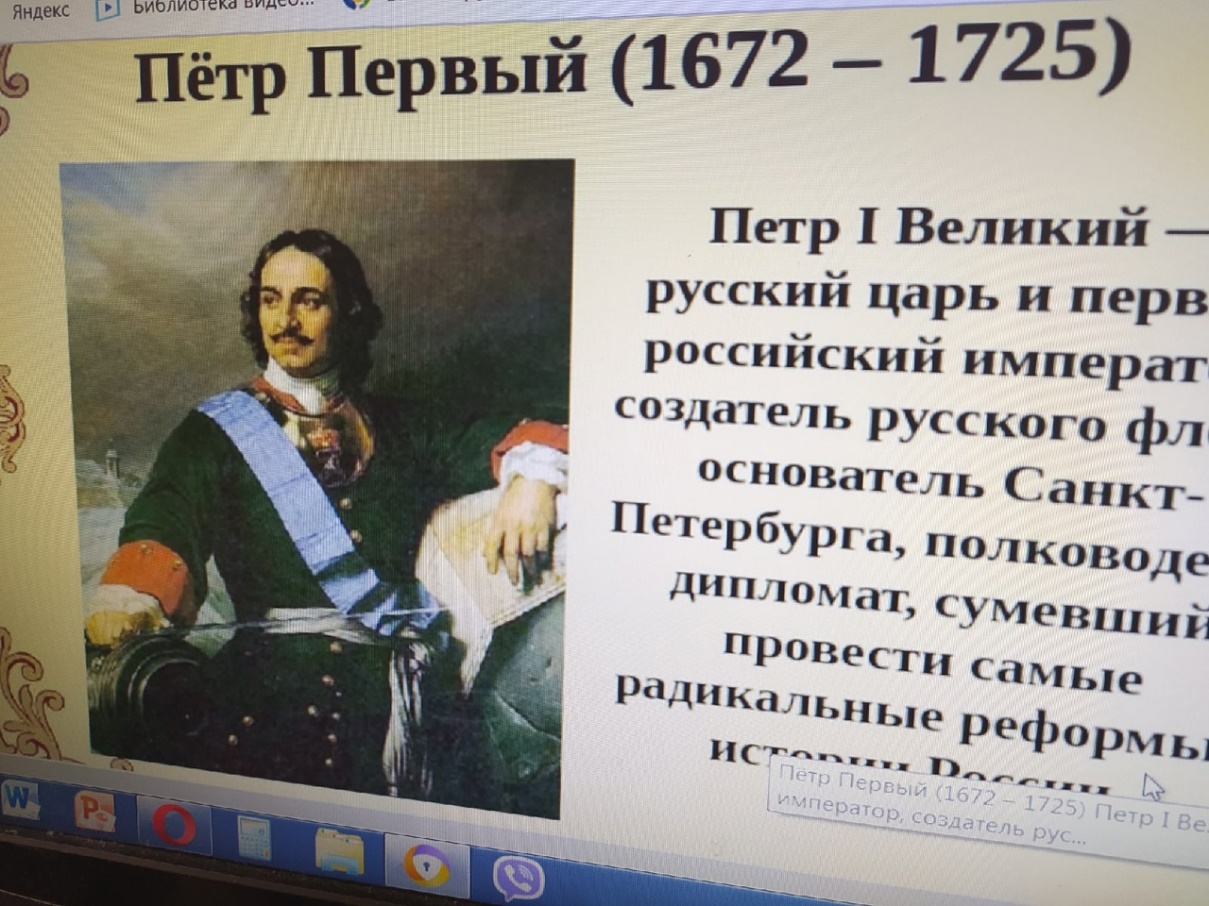 